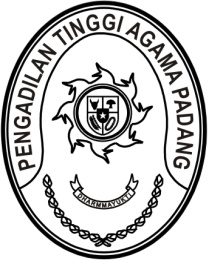 S  U  R  A  T      T  U  G  A  SNomor : W3-A/         /PS.00/6/2023Menimbang 	: 	bahwa dalam rangka kelancaran pelaksanaan tugas pada Pengadilan Tinggi Agama Padang dipandang perlu melakukan konsultasi tentang pembinaan tenaga teknis di wilayah Pengadilan Tinggi Agama Padang dengan pejabat terkait pada Mahkamah Agung RI;Dasar 	: 	Daftar Isian Pelaksanaan Anggaran Pengadilan Tinggi Agama Padang Nomor SP DIPA-005.01.2.401900/2023 tanggal 30 November 2022;MEMBERI TUGASKepada 	: 	1.	Nama	: Dr. Drs. H. Pelmizar, M.H.I.			NIP	:	195611121981031009			Pangkat/Gol. Ru	:	Pembina Utama (IV/e)			Jabatan	:	Ketua 			Unit Kerja	: Pengadilan Tinggi Agama Padang		2. Nama	: Drs. Syafruddin			NIP	: 196210141994031001			Pangkat/Gol. Ru	: Pembina Utama Madya (IV/d)			Jabatan	: Panitera 			Unit Kerja	: Pengadilan Tinggi Agama PadangUntuk	:	Pertama	:	Melaksanakan konsultasi terkait pembinaan tenaga teknis di wilayah Pengadilan Tinggi Agama Padang pada Direktorat Jenderal Badan Peradilan Agama pada tanggal 14 s.d. 16 Juni 2023 di Gedung Sekretariat Mahkamah Agung RI, Jalan Jend. A. Yani Kav. 58, Jakarta Pusat;Kedua	:	Segala biaya yang timbul untuk pelaksanaan tugas ini dibebankan pada DIPA Pengadilan Tinggi Agama Padang Tahun Anggaran 2023.       							       12 Juni 2023       Ketua,Dr. Drs. H. Pelmizar, M.H.I.							NIP. 195611121981031009Tembusan:1. Ketua Kamar Agama Mahkamah Agung RI;2. Yth. Pelaksana Tugas Direktur Jenderal Badan Peradilan Agama Mahkamah Agung RI;